Międzypowiatowy Przegląd Orkiestr Dętych ECHO TROMBITY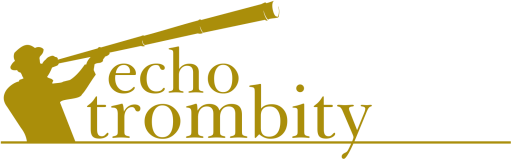                                                                              		Wieliczka 2 czerwca 2024K A R T A	Z G Ł O S Z E N I A(prosimy wypełniać drukowanymi literami)*należy zapiać OBOWIĄZKOWY UTWÓR POLSKIEGO KOMPOZYTORAOŚWIADCZENIE:Niniejszym oświadczam, że:Zapoznałam/-em się z regulaminem Międzypowiatowego Przeglądu Orkiestr Dętych ECHO TROMBITY i akceptuję jego postanowienia.Posiadam stosowne zgody osób trzecich – w tym przedstawicieli i członków zespołu, które są niezbędne do zgłoszenia zespołu do udziału w Międzypowiatowym Przeglądzie Orkiestr Dętych ECHO TROMBITY.Oświadczam, że jestem upoważniona/y do reprezentowania orkiestry i potwierdzam własnoręcznym podpisem prawdziwość danych zawartych w karcie zgłoszenia.PRZETWARZANIE DANYCH OSOBOWYCHInformacja o przetwarzaniu danych osobowych przez Organizatora znajduje się w jego siedzibie (w Sekretariacie)oraz na stronie Internetowej pod adresem: https://wck.wieliczka.eu/o-nas/rodo/Oświadczam, iż zapoznałem/am się z informacjami, o których mowa powyżej i są one dla mnie w pełni zrozumiałe. Dane osobowe podaje w celu realizacji zadania, w tym zgłoszenia i udziału w Międzypowiatowym Przeglądzie OrkiestrDętych ECHO TROMBITY, jak również w związku z jego promocją/upowszechnianiem dorobku.KLAUZULA DOTYCZĄCA AUTORSKICH PRAW MAJĄTKOWYCH i WIZERUNKUUczestnicy przenoszą nieodpłatnie na Wielickie Centrum Kultury swoje autorskie prawa majątkowe do artystycznych wykonań zaprezentowanych podczas Międzypowiatowego Przeglądu Orkiestr Dętych ECHO TROMBITY, w celu wykorzystania ich przez WCK w sposób nieograniczony terytorialnie i czasowo na następujących polach eksploatacji:utrwalenia (zapisu) we wszelkich możliwych formach jak fotografia, audio, video,zwielokrotnienia na wszelkich nośnikach dźwięku i obrazu,wprowadzenia do obrotu,wprowadzenia do pamięci komputera oraz sieci Internet,publicznego odtwarzania, wyświetlania,najmu i dzierżawy,nadawania bezprzewodowego, przewodowego, satelitarnego oraz reemisji i retransmisji.Uczestnicy Międzypowiatowego Przeglądu Orkiestr Dętych ECHO TROMBITY udzielają także zezwolenia na rozpowszechnianie swojego wizerunku utrwalonego za pomocą wszelkich technik fotograficznych i nagraniowych w związku z udziałem w Przeglądzie.___________________________________________________(data i czytelny podpis zgłaszającego – reprezentującego orkiestrę)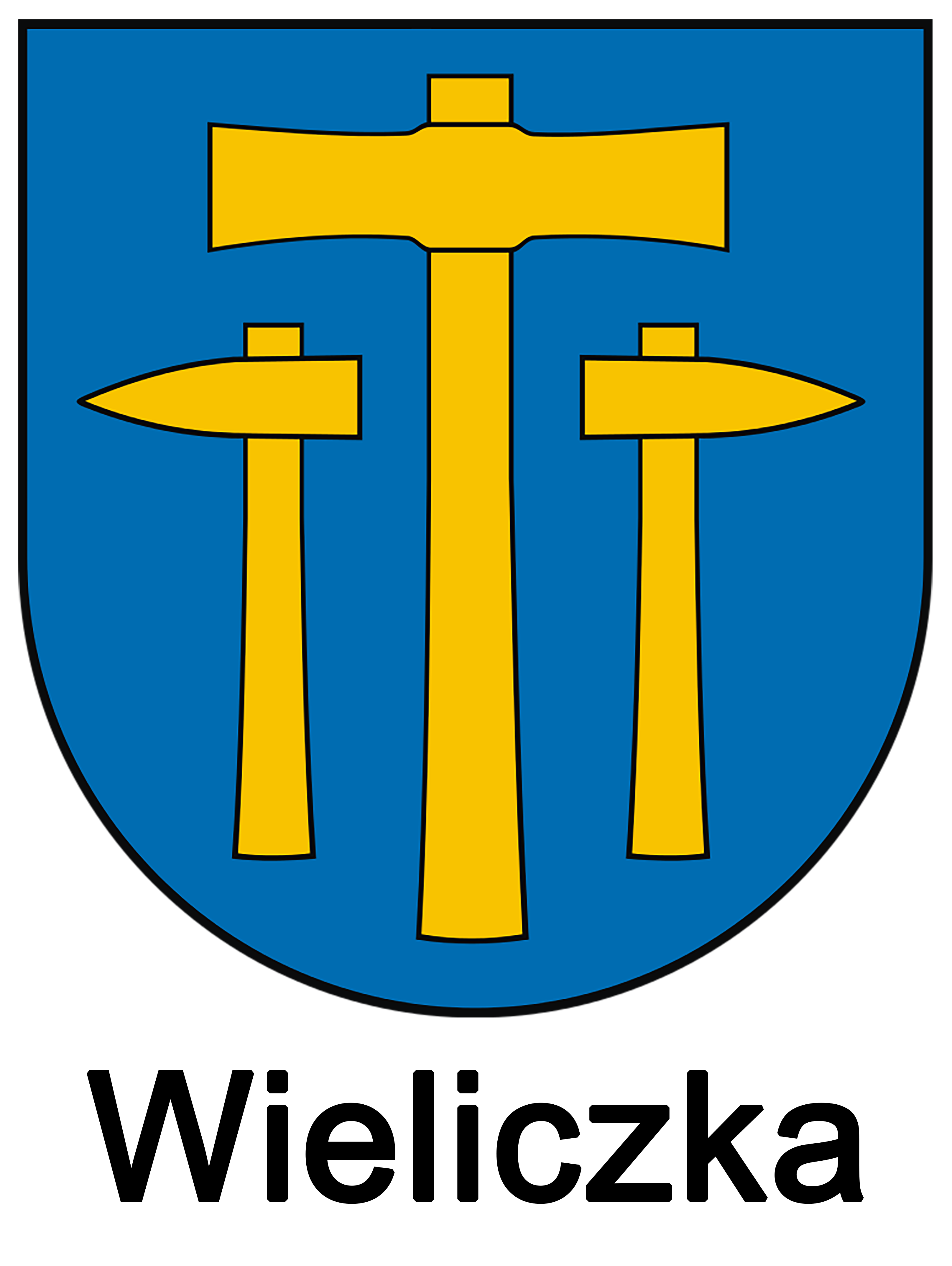 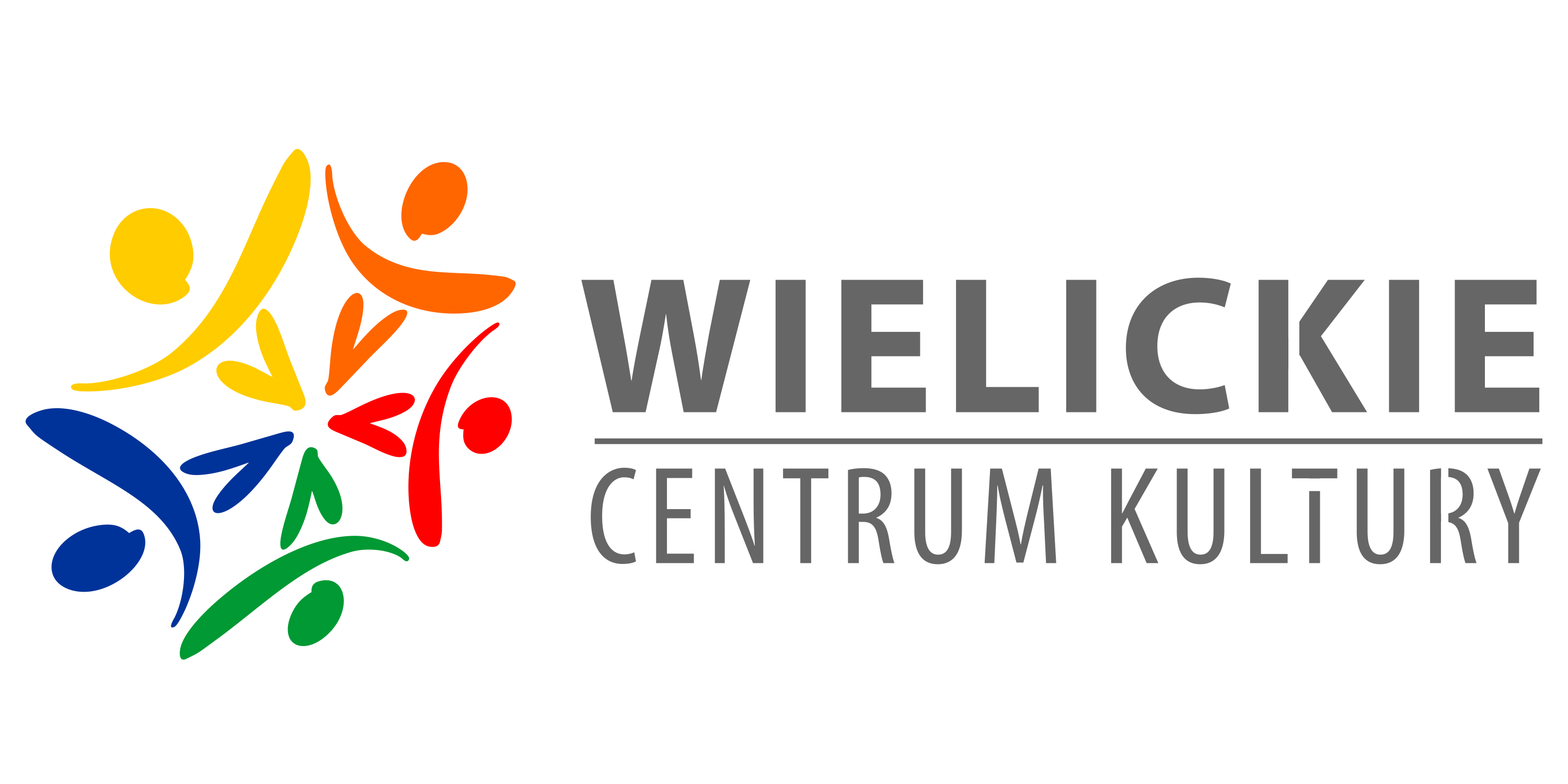 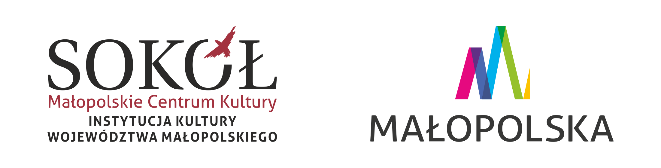 NAZWA ORKIESTRYMIEJSCOWOŚĆPOWIATLICZBA OSÓB W ORKIESTRZE(biorących udział w Festiwalu)IMIĘ i NAZWISKO DYRYGENTA ORKIESTRYADRESTELEFONE-MAILNAZWA INSTYTUCJI PATRONUJĄCEJADRESTELEFONE-MAILPRZYGOTOWANE UTWORYPRZYGOTOWANE UTWORYPRZYGOTOWANE UTWORYPRZYGOTOWANE UTWORYNA SCENIENA SCENIENA SCENIENA SCENIEL.P.TYTUŁKOMPOZYTORAUTOR OPRACOWANIA NA ORKIESTRĘ1.2.3.DEKLARACJA PRZEKAZANIA NAGRODY FINANSOWEJDEKLARACJA PRZEKAZANIA NAGRODY FINANSOWEJNAZWA BANKUNUMER KONTAWŁAŚCICIEL KONTADOKŁADNY ADRES WŁAŚCICIELA KONTADANE OSOBY, KTÓRA W IMIENIU ZESPOŁU ZGŁASZA ORKIESTRĘ DO UDZIAŁU W FESTIWALUDANE OSOBY, KTÓRA W IMIENIU ZESPOŁU ZGŁASZA ORKIESTRĘ DO UDZIAŁU W FESTIWALUIMIĘ I NAZWISKONUMER TELEFONU DO KONTAKTUADRES E-MAIL DO KORESPONDENCJIMIEJSCOWOŚĆ I DATA